Филиал муниципального бюджетного общеобразовательного учреждения «Средняя общеобразовательная школа №24 п.Бира» в с.БудуканПРОГРАММА летнего оздоровительного лагеря в дистанционном режиме1 сменаАвтор - составитель программы:  Федченко Юлия Николаевна-   учитель начальных классовс.Будукан2020г.                                        Лагерь – это место, где каждый ребенок может состояться как уникальная личность…                              Лагерь – это большая, умная Игра,                                                которая помогает детям радоваться жизни,                                           праздновать жизнь практически ежечасно. С.А.Шмаков Актуальность программыЛетние каникулы для школьников – это восстановление здоровья, и развитие творческого потенциала, и совершенствование личностных возможностей, и приобщение к культурным и образовательным ценностям, и вхождение в систему новых социальных связей, и воплощение собственных планов, и удовлетворение индивидуальных интересов в личностно значимых сферах деятельности.Лагерь – это удовольствие, которому нет цены. Лагерь – это сфера активного отдыха, разнообразная общественно значимая досуговая деятельность, отличная от типовой назидательной, дидактической, словесной школьной деятельности. Лагерь в дистанционном режиме для  учащихся призван создать оптимальные условия для  отдыха детей. Лагерь дает возможность любому ребенку раскрыться, реализовать свои возможности, потребности в индивидуальной, физической и социальной компенсации в свободное время. Ежегодно для учащихся организуется оздоровительный лагерь с дневным пребыванием детей на базе филиала МБОУ СОШ№24 в с.Будукан в период летних каникул. В этом году организация ДОЛ в дистанционном режиме, в него вовлечены учащиеся 1-8 классов, возраст которых 6-14 лет. Одним из важных направлений в реализации программы летнего оздоровительного лагеря в дистанционном режиме «Дружба» является вовлечение в его деятельность детей из социально-незащищенных, малообеспеченных, многодетных семей и активистов.Деятельность лагеря направлена на создание социально значимого пространства для оздоровления детей, для развития их художественного, технического и социального творчества. Актуальность данной программы заключается в том, что она используется для работы с детьми разного возраста, пола и уровня развития, поэтому она включает в себя разноплановую деятельность, объединяет различные направления оздоровления, образования, воспитания в условиях лагеря.Новизна программы прослеживается в широком приобщении детей к разнообразному социальному опыту, созданию в лагере стиля отношений сотрудничества, содружества, сотворчества, участия детей в управлении ДОЛ.Основная идея программы «Дружба» - ребенок мера всех ценностей. Основу программы составляет ориентация всех мероприятий проводимых в лагеря на личность ребенка и предоставление детям возможности творить и импровизировать.Программа «Дружба» - это непрерывный поиск вариантов, позволяющих ребенку расширить как пространство внешнего взаимодействия в среде детского  лагеря, так и раздвинуть границы пространства собственного мироощущения; а взрослому, педагогу, понять и яснее увидеть проблемы детей сегодняшнего дня и помочь каждому ребенку – участнику программы в решении его проблем. Чтобы сформировать свое ценностно – смысловое пространство ребенок должен жить в мире общечеловеческих ценностей, таких как: Добро и Справедливость, Честность и Порядочность, Патриотизм и Гражданственность, Любовь к Родине и Любовь к своей Семье, Мир и Культура и многих других. И здесь на помощь приходит игра – универсальное педагогическое средство. Игровые технологии являются и сегодня актуальными. Ориентируясь на интересы детей, а так же на потребности социума, используются дистанционные технологии, инновационные формы игровой деятельности и наполняются новой тематикой и нестандартным содержанием. Все дни проживания ребенка в лагере объединяются определенным сюжетом ролевой игры-путешествия. Перед детьми ставятся цели и задачи, успех в достижении которых требует напряжения сил и дает возможность подтвердить или изменить свою самооценку, предоставляют ребенку «поле успеха» в различных видах деятельности, предложенных игровыми ситуациями. Учет достижений ребенка на промежуточных и итоговых этапах (конкурсах, соревнованиях и др.) – создает условия для индивидуально – личностного развития ребенка в той сфере, которая наиболее полно позволяет раскрыть и реализовать его способности и возможности. Являясь развлечением, отдыхом, игра перерастает в обучение, творчество, в модель человеческих отношений. 		Выбор названия программы лагеря «Дружба» не случаен: для сплочения детского коллектива в дистанционном режиме, где каждый день ребенок может себя проявить в том или ином виде деятельности.Цели и задачи программыЦель: - Дистанционный Летний лагерь «Дружба» организовывается c целью предоставления возможности детям с пользой провести время летних каникул, участвуя в увлекательных и познавательных дистанционных мероприятияхЗадачи программы "Дружба": - популяризация дистанционных способов получения образования и воспитания,- использовать возможности сети Интернет для решения социальных проблем, - создавать условия для организованного отдыха детей,- приобщать ребят к творческим видам деятельности, развитие творческого мышления,- способствовать формированию культурного поведения, санитарно-гигиенической культуры,- создавать благоприятные условия для укрепления здоровья детей,- предоставлять ребенку возможность для самореализации на индивидуальном личностном потенциале,- формировать у ребят навыки общения и толерантности.Этапы и сроки реализации программы1. Креативный (март 2020г.)разработка концепции Программы;определение основных целей и задач;изучение имеющегося методического материала;обобщение опыта реализации предыдущих аналогичных программ2.Подготовительный этап (апрель-май):разработка программы;издание приказа по школе о проведении летней кампании;подготовка методического материала;отбор кадров для работы в летнем оздоровительном лагере;составление необходимой документации для деятельности лагеря (план-сетка, положение, должностные обязанности, инструкции т.д.)3.Организационный этап смены (2-3 дня):запуск программы летнего оздоровительного лагеря с дневным пребыванием детей «Дружба» в дистанционном режиме;4.Основной этап смен: реализация основной идеи смены;вовлечение детей и подростков в различные виды коллективно-творческих дел.5.Заключительный этап смены.подведение итогов смены;анализ предложений детьми, родителями, педагогами, внесенными по деятельности  оздоровительного лагеря в будущем.закрытие смены (последний день смены);сбор отчетного материала;анализ реализации программы и выработка рекомендаций;выпуск карты.Срок реализации программы – с 01.06.2020г. по 22.06.2020г. (18 дней). Ожидаемый результатОжидаемые результаты для участника программы:Участие в программе благотворно скажется на духовном и интеллектуальном развитии детей;участники прокачают гибкие навыки, необходимые им уже сейчас для учебы,разовьют самодисциплину, чувство времени и ответственности за свой результат,научатся лучше строить отношения и общаться с ровесниками и родителями,научатся говорить убедительно,станут чувствовать себя увереннее в любой компании, снимут эмоциональное и физическое напряжениесделают много того интересного и удивительного, что не приходит в голову в часы переписок и бездумного брождения по сетивдохновятся новыми знаниями, динамично развиваться творческое мышление, познавательные процессы, лидерские и организаторские навыки;реализована мотивация к собственному развитию, участию в собственной деятельности, проявление социальной инициативы; развита индивидуальная, личная культура, приобщение к здоровому образу жизни; развиты коммуникативные, познавательные, творческие способности; создана мотивация на активную жизненную позицию в формировании здорового образа жизни и получении конкретного результата от своей деятельности; закреплены обучающимися навыки поведения в экстремальной ситуации,  закрепление знаний в области профилактики ДТП,  поведения на дорогах, ПДД, профилактики злоупотребления ПАВ;Ожидаемые результаты для педагогов: творческий рост педагогов;повышение социальной стабильности в селе;обеспечение непрерывности образования и воспитания в летний период;создание дружного детского коллектива;создание условий для разнообразной деятельности детей, реализация их возможностей и способностей;выявление и удовлетворение интересов каждого ребёнка, вовлечение его в социально значимую деятельность в коллективе;организация разнообразного, содержательного досуга воспитанников лагеря, позволяющий формировать у учащихся ценностное отношения к   Труду, Человеку, Родине, Школе, Творчеству, Здоровью; создание условий для укрепления здоровья, оздоровления обучающихся; использование  культурного  потенциала открытого образовательного пространства при организации содержательного досуга воспитанников лагеря;отработаны элементы активных и интерактивных технологий в образовательной деятельности;создание условий для формирования у школьников креативности, дисциплинированности, личностная ответственность, самостоятельности, самодеятельности, творческого подхода к деятельности;обеспечение открытости деятельности лагеря для всех субъектов социума.Критерии результативностиДля того чтобы программа заработала, нужно создать такие условия, чтобы каждый участник процесса (взрослые и дети) нашел свое место, с удовольствием относился к обязанностям и поручениям, а также с радостью участвовал в предложенных мероприятиях. Для выполнения этих условий разработаны следующие критерии результативности:Постановка реальных целей и планирование результатов программы; Соответствие содержания  мероприятий уровню подготовки и развития детей;Заинтересованность педагогов и детей в реализации программы, благоприятный психологический климат;Удовлетворенность детей и взрослых предложенными формами работы;Творческое сотрудничество взрослых и детей.Оценка результативности данной воспитательной деятельности будет осуществляться:1. На уровне педагогов: по критериям удовлетворенности достигнутыми результатами и повышения уровня профессиональной компетенции. - предварительный сбор данных на воспитанников лагеря;- анализ лагерных мероприятий;- анализ анкет детей и родителей по окончании смены;- анализ работы программы «Дружба» в заключительный день работы лагеря;- педагогическая диагностика (выявление степени удовлетворённости детьми от пребывания в лагере и изучение удовлетворённости педагогов собственной деятельностью в летнем лагере);- смотр детей в начале и в конце смены.2. На уровне воспитанников: по критериям сформированности положительных качеств и свойств личности ребенка.   	На большой карте существует  «барометр настроения». В конце каждого дня дети  дистанционно отправляют цветовую  карточку, как, по их мнению, прошёл день.  Содержание работы лагеря определяется планом программы, который предусматривает организацию разностороннего отдыха  учащихся, создание необходимых условий для развития и  отдыха школьников,  соблюдение требований техники безопасности.   Принципы реализации программыПрограмма  летнего оздоровительного лагеря «Дружба» опирается на следующие принципы: Принципы программы воспитания детей: Принцип гуманизации отношений Построение всех отношений на основе уважения и доверия к человеку, на стремлении привести его к успеху. Через идею гуманного подхода к ребенку, родителям, сотрудникам лагеря необходимо психологическое переосмысление всех основных компонентов педагогического процесса.Принцип соответствия типа сотрудничества психологическим возрастным особенностям учащихся и типу ведущей деятельностиРезультатом деятельности воспитательного характера в летнем оздоровительном лагере с дневным пребыванием «Дружба» является сотрудничество ребенка и взрослого, которое позволяет воспитаннику лагеря почувствовать себя творческой личностью.Принцип дифференциации воспитанияДифференциация в рамках летнего оздоровительного лагеря предполагает:- отбор форм и методов воспитания в соответствии с индивидуально-психологическими особенностями детей;- создание возможности переключения с одного вида деятельности на другой в рамках смены (дня);- взаимосвязь всех мероприятий в рамках тематики дня;- активное участие детей во всех видах деятельности.Принцип творческой индивидуальностиТворческая индивидуальность – это характеристика личности, которая в самой полной мере реализует, развивает свой творческий потенциал.  Принципы работы педагогического коллектива:Принцип «Дойти до каждого»Основной принцип работы лагеря и педагогического коллектива. Оптимизация организации работы в творческих  мастерских  при наполняемости 20  человек.  Принцип «Работа на творческий процесс и конкретный результат»Принцип, по которому дети от пассивных поглотителей информации становятся творцами,  созидателями. Работа  творческих  мастерских заканчиваются выставками, показами.  Руководители четко представляют над чем и ради чего они работают.Принцип «Уважай личность ребенка»Создание атмосферы бережного отношения к ребенку.Принцип «У каждого своё дело, а вместе мы команда»Каждый в лагере занят своим делом, у каждого своя – ответственность, но общий  результат. Основные технологии 		Ведущей технологией  программы «Дружба» является игровая дистанционная технология. Сопутствующими технологиями являются:технология общения, работа в группе (микрогруппе и макрогруппе), технология ролевой игры, проектирования,интегрирование,разрешение конфликта, создание психологического  климата, ТАД (творчество, активность, действие), КТД,ИКТ     и др. Эти технологии обеспечат достижение поставленных организационных и методических целей. Игровая технология раскроет творческий потенциал ребенка, интерес к созидательной деятельности, разовьет интеллектуальные и физические способности, сформирует навыки позитивного общения со сверстниками, лидерские и организаторские навыки, привлечет ребят к сознательному выбору активного и здорового образа жизни. Механизм реализации программы   	Программа «Дружба» рассчитана на всю лагерную смену. Творческая направленность  прослеживается с первого дня пребывания детей в лагере.В ДОЛ дистанционного режима «Дружба» на 18 дней все воспитанники становятся – «жителями города» со своими названиями, девизами, символикой, которая обсуждается, разрабатывается и изготавливается детьми дистанционно под руководством родителей и воспитателей. Жители города  получают маршрутные листы для  путешествия и подробный инструктаж  по прохождению  различных станций. Воспитатели и родители являются руководителями или организаторами игры-путешествия. В течение смены  участникам предстоит преодолеть станции разной направленности. В течение всей смены собирается виртуальная карта, состоящая из 18 частей. Каждая часть карты относится к одной из тематических станций.  На школьном сайте в сети Интернет Инстаграм размещается одна из частей карты. В конце каждого дня карта дополняется.  Здесь же находится «Барометр настроения», где оцениваются проведенные в лагере мероприятия. После того, как все части карты собраны, в заключительный день смены все участники могут просмотреть единое целое карты «города», объявляется о завершении игры. Итогом всей смены является Фестиваль Дружбы «жителей города», на котором все представляют какую-либо «находку». Подготовка к Фестивалю проходит на протяжении всей смены. Участники готовят  танец, оформляют тематический стенд, готовят костюмы и т. д. Методическое обеспечениеналичие программы детского оздоровительного лагеря в дистанционном режиме «Дружба» 1смена 2020г, описание модели игрового сюжета, плана-сетки;должностные инструкции всех участников процесса, приказ об организации лагеря на базе филиала МБОУ СОШ №24 п.Бира в с.Будукан в дистанционном режиме;подбор методического материала в соответствии с программой лагеря;подбор реквизита для проведения дел;разработка системы отслеживания результатов педагогической деятельности и деятельности воспитанников лагеря, подведение итогов, обеспечение гласности достигнутых успехов и результатов в сети Интернет на школьном сайте.План – сетка реализации программыКоличество смен, место проведения.Сменность: 1 смена.Детский оздоровительный лагерь с дневным пребыванием организован в дистанционном режиме на базе филиала муниципального бюджетного общеобразовательного учреждения «Средняя общеобразовательная школа №24 п.Бира» в с.Будукан Детство – это я и ты.Ю. Чичков — М. Пляцковский1.Детство, детство, детство - это свет и радость.Это песни, это дружба и мечты.Детство, детство, детство - это краски радуг.Детство, детство, детство – это я и ты.Припев: Все люди на большой планетеДолжны всегда дружить.Должны всегда смеяться детиИ в мирном мире жить.Должны смеяться дети,Должны смеяться дети,Должны смеяться дети,И в мирном мире жить.2.Ярко, ярко пусть пылают лишь рассветы.Ночью звездной пусть спокойно спят поля.Детство, детство добротой не зря согрето.Детство, детство завтрашних людей земля.Припев:3.Детство, детство, детство - это летний ветер.Парус неба и хрустальный звон зимы..Детство, детство, детство - это значит дети.Дети, дети, дети – это значит мы.Дружба - это лето,
Дружба – это праздник,
Дружба  - это песня твоя и моя.
Дружба – это мирное небо над нами,
Дружба – это ты и я.
Дружба - это смелость,
Дружба  - это радость и смех.
Дружба – это гордость,
Дружба  – это верность,
Наш лагерь «Дружба» – лучше всех!!!!!«РАССМОТРЕНО»на административном совещании при заведующей филиала«__»  __________ 2020г.Заведующая филиала________ Ю.Н.Федченко«УТВЕРЖДЕНО»Директором МБОУ «СОШ №24 п.Бира» в с.Будукан«__»  __________ 2020г.Директор _________ Е.П.ПавловаДниТематика дняМероприятия01.06Открытие смены. Город «Дружбы».Напутственное слово организатора. Знакомство с работой лагеря «Дружба». Знакомство с распорядком дня.Зарядка «Бодрое утро». Инструктаж. Антитеррор. Пятиминутка здоровья «Доктор - здоровая пища». Участие в акции «Праздник радости и счастья» ко Дню защиты детей https://youtu.be/iJL-pncIF4c поздравление. Поделка Солнышко ко Дню Защиты детей https://youtu.be/DWa8NUGSb8g 02.06Остановка«Творчества»Напутственное слово организатора. Зарядка «Бодрое утро». Пятиминутка здоровья «Берегите глаза. Доктор здоровые глаза». «Вместе весело живется» (придумать эмблему, название, девиз). Творческий конккурс «Знакомьтесь-это мы!» Конкурс рисунков «Здравствуй, лето!» Разучивание лагерной песни, девиза.03.06Остановка «Историческая»Напутственное слово организатора.Зарядка «Бодрое утро». Минутка здоровья «Закаливание воздухом».  Занятие по безопасности «Один дома…»Игра-путешествие «По страницам истории государства Российского»04.06Остановка «Природы и экологии».  Зарядка «Бодрое утро». Пятиминутка здоровья  «Доктор – здоровый сон». Викторина «Моя родная область ЕАО».  Конкурс поделок из природного материала «Ах, это лето!»05.06Остановка «Народной культуры».Зарядка «Бодрое утро». Пятиминутка здоровья «Правильное питание». Игра - путешествие «Мир народной культуры» (представление любимых сказок, русские народные песни, знатоки пословиц и поговорок, игры народов страны)Беседа о культуре поведения.06.06Остановка«Силы и Здоровья».Зарядка «Бодрое утро». Пятиминутка здоровья  «Осанка. Доктор – красивая осанка». Спортивная страничкка (беседа о известных спортсменах)Конкурс плакатов «Мы за здоровый образ жизни!»Игра - путешествие в город «Правила дорожного движения». 08.06Остановка «Юмористи-ческая».Зарядка «Бодрое утро». Минутка здоровья    «Солнечные ванны». Развлекательно –познавательное шоу «Мой вопрос-ваш ответ». Игра «Маска, маска, я тебя знаю…»  Спортивно- развлекательная программа «Три богатыря».09.06Остановка«Активности и участия».  Зарядка «Бодрое утро». Пятиминутка здоровья «Быть здоровыми хотим!» (презентация). «Мы ищем таланты». Творческая мастерская «Оригами»;Игра «Самый- самый»10.06Остановка«Экскурсионная».  Зарядка «Бодрое утро». Пятиминутка здоровья «Водные процедуры. Доктор – живая вода». «На лесной опушке…» виртуальная экскурсия.   Конкурс рисунков «Вместе дружные ребята»;Просмотр мультфильмов по теме.11.06Остановка «Музыкальная».Зарядка «Бодрое утро». Пятиминутка здоровья «С добрым утром!» «Книги о здоровье». Музыкальная страничка «Из жизни великих композиторов». Просмотр презентации ППД «Светофор». Творческий конкурс «Песенный венок».13.06Остановка «Российская»Зарядка «Бодрое утро». Пятиминутка здоровья «Чистим зубы. Доктор – здоровые зубы». Онлайн-викторина «Государственная символика». Посвященная празднованию Дню России. Конкурс рисунков  «Мир детства».  15.06Остановка«Спортивная» Зарядка «Бодрое утро». Пятиминутка здоровья «Советы доктора Травника. Зеленая аптека» (презентация).Конкурс «Слабо?»; Викторина  «Немного обо всем»;Спортивный праздник «Дадим рекордам наши имена»Изготовление памяток «Соблюдение режима питания»16.06Остановка «Неожидан-ностей» Зарядка «Бодрое утро». Пятиминутка здоровья «Хорошее настроение». Конкурс «Самый, самый»;«нон-стоп»; Литературная страничка  «Самые удивительные тайны мира». Летний марафон17.06Остановка «Окружающей среды» Зарядка «Бодрое утро».  Пятиминутка здоровья «Гигиена тела» . Спортивно- экологическая игра-путешествие «Веселая мозаика». Беседа «Если хочешь быть здоров, закаляйся!». Викторина «лекарственные растения нашей местности». Библиотечный час «Земля –наш дом». Конкурс рисунков  «Усатые и хвостатые».18.06Остановка«Памяти и Долга».Зарядка «Бодрое утро». Пятиминутка здоровья «Друзья Мойдодыра». Литературная страничка  (Герои разных времен).   Фестиваль патриотической песни «И помнит мир спасенный». Конкурс рисунков на асфальте «Мы за мир!»19.06Остановка «Художника»Зарядка «Бодрое утро». Пятиминутка здоровья  «Вредные привычки». Конкурс рисунков «А в нашем лагере…»;Конкурс  «Творческая волна»; Библиотечный час (великие художники) просмотр презентации20.06Остановка«Юного эрудита».Зарядка «Бодрое утро». Пятиминутка здоровья «Витамины – мои друзья». КВН по сказкам; Игра «Умники и умницы»;Просмотр н\п фильма  «Тайны вселенной»;Шоу «Мой вопрос – ваш ответ».22.06День закрытия лагеря. Остановка «Мира и толерантности».Зарядка «Бодрое утро». Пятиминутка  здоровья  «Доктор ЗОЖ». Минутка здоровья  «Гигиена в доме». Фестиваль «По секрету всему свету все, что видел расскажу»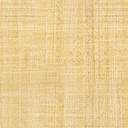 